Wörter mit Doppel-sSuche passende Reimwörter mit Doppel-s und trag sie in die freien Zeilen ein.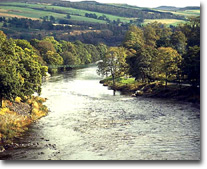 müssenlassenbesserwissenpassenKlasseViel Wasser im Fluss ...EssenViel Wasser im Fluss ...besserViel Wasser im Fluss ...entschlossenViel Wasser im Fluss ...FlussStelle mit Hilfe der gegebenen Silben eine Wortfamilie zu „wissen“ zusammen. Trag die gefundenen Wörter ind die Tabelle ein, verwende das Wörterbuch.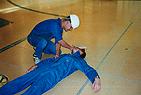 be - Be -Be -be -ge -Ge -ge -Ge -ge -ge -gie -heit -heit -ig -keit -lich -los -los -los -rig -sein -sen -sen -sen -send -sent -te -Un -un -wis -wis -wis -Wis -wis -wiss –wiss – wiss – wiss – wuss – wusst – wusst  - wusst – wusstwissenwissenwissenNomenVerbenAdjektive